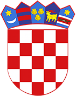 R  E  P  U  B  L  I  K  A    H  R  V  A  T  S  K  APOŽEŠKO-SLAVONSKA  ŽUPANIJAGRAD  POŽEGA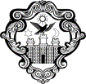 KLASA: 406-01/22-05/51URBROJ: 2177-1-01/01-22-5Požega, 18. kolovoza 2022.Z A P I S N I K o otvaranju, pregledu i ocjeni ponuda u postupku jednostavne nabave – izrada panel ograde na sportskom nogometnom igralištu NK SlavonijaNaručitelj: 	Grad Požega, Trg Svetog Trojstva 1MB 02575957,OIB 95699596710tel.: 034/311-300, fax:034/311-344Predmet nabave: 	Izrada panel ograde na sportskom nogometnom igralištu NK SlavonijaBroj nabave:	JN-49/22 Procijenjena vrijednost nabave: 145.000,00 kuna bez PDV-aDatum, mjesto i vrijeme početkaotvaranja, pregleda i ocjene ponuda: Prostorije Grada Požege, Trg Svetog Trojstva 1, Požega18. kolovoza 2022. godine u 12:00 sati.Povjerenstvo za pripremu i provedbu postupka jednostavne nabave:1.     Andreja Menđel, mag.ing.aedif., pročelnica Upravnog odjela za komunalne djelatnosti i gospodarenje ,2.	Ivana Ćališ, dipl.oec., službenica ovlaštena za privremeno obavljanje poslova pročelnika Službe za javnu  nabavu, sa završenim specijalističkim programom izobrazbe u području javne nabave i3.	Miroslav Papak, univ.spec.oec., viši savjetnik za javnu nabavu sa završenim specijalističkim programom izobrazbe u području javne nabave.Naziv i adrese sjedišta ponuditelja prema redoslijedu zaprimanja ponuda: Usporedni analitički prikaz traženih i danih dokaza koji se odnose na sposobnost ponuditeljaOcjena sposobnosti ponuditeljaOcjena prihvatljivosti ponuda sposobnih ponuditelja	Kriterij za izbor najpovoljnije ponude: NAJNIŽA CIJENAOdabir i obrazloženje o odabiru ponude, odnosno ne odabiru:Ovlašteni članovi stručnog Povjerenstva Naručitelja utvrđuju da je pristigla jedna (1) ponuda. Nakon pregleda i ocjene ponude utvrđeno je da:        - je pristigla jedna (1) ponuda;         - jedina pristigla ponuda je ponuda ponuditelja Niskogradnja Jurčak d.o.o., Industrijska 29, 34000 Požega, a           koja je prihvatljiva, pravilna i prikladna te udovoljava uvjetima iz Poziva na dostavu ponuda;       - slijedom navedenoga i temeljem najniže cijene kao kriterija za odabir, ponuda Niskogradnja Jurčak d.o.o.,             Industrijska 29, 34000 Požega po cijeni u iznosu od 181.145,00 kuna s PDV-om je najpovoljnija te se            predlaže donošenje Odluke o odabiru iste.Postupak pregleda i ocjene ponuda završio je 18. kolovoza 2022. godine u 13:00 sati.POVJERENSTVO ZA PRIPREMU I PROVEDBU POSTUPKA R.B.Ponuditelj: naziv i adresa sjedišta1.Niskogradnja Jurčak, Industrijska 29, 34000 PožegaTražena dokumentacijaza dokazivanje sposobnosti  i vrijednosni pokazatelji dokazaNiskogradnja Jurčak, Industrijska 29, 34000 PožegaA) osnove isključenjaIzjava o nekažnjavanju da protiv gospodarskog subjekta niti osobe koje su članovi upravnog, upravljačkog ili nadzornog tijela ili imaju ovlasti zastupanja, donošenja odluka ili nadzora navedenog gospodarskog subjekta nije izrečena pravomoćna osuđujuća presuda+B) Plaćene dospjele porezne obveze i obveze za mirovinsko i zdravstveno osiguranjePotvrda Porezne uprave ili drugog nadležnog tijela u državi poslovnog nastana gospodarskog subjekta kojom se dokazuje da ne postoje osnove za isključenje+C) Poslovna sposobnostIzvod iz sudskog, obrtnog, strukovnog ili drugog odgovarajućeg registra države sjedišta gospodarskog subjekta ili Izjava s ovjerom potpisa kod nadležnog tijela.+Član zajednice ponuditelja-Podaci o ispravcima računskih grešaka, ako ih je bilo-OCJENA SPOSOBNOSTI PONUDITELJASastavni dijelovi ponudePopunjen i potpisan  Ponudbeni list+Troškovnik +Cijena ponude - bez PDV-a  u kn144.916,00PDV   36.229,00Cijena ponude – sveukupno sa PDV-om u kn181.145,00